Об   утверждении прейскуранта на   услуги, оказываемые МБУК «ЦКР п. Прохоровка»В соответствии с подпунктом 6 пункта 10 статьи 35 главы 6 Федерального закона  от 06.10.2003 № 131 – ФЗ «Об общих принципах организации местного самоуправления в Российской Федерации» и в связи с введением новых видов платных услуг, предоставляемых муниципальным бюджетным учреждением культуры «ЦКР п. Прохоровка», руководствуясь Уставом муниципального района «Прохоровский район» Муниципальный совет Прохоровского района решил:1.Утвердить прейскурант на  услуги, предоставляемые муниципальным бюджетным учреждением культуры «ЦКР п. Прохоровка» (приложение).2. Решение Муниципального совета опубликовать в районной газете «Истоки».3. Контроль за исполнением настоящего решения возложить на постоянную комиссию по бюджету, муниципальной собственности, налогам и экономической политике (В.Ю. Бузанаков).Председатель Муниципальногосовета Прохоровского  района                                              О.А. ПономарёваПриложениек решению Муниципального совета Прохоровского районаот  23 декабря 2022 г. № 589Прейскурант на услуги, предоставляемые муниципальным бюджетным учреждением культуры «ЦКР п. Прохоровка»РОССИЙСКАЯ  ФЕДЕРАЦИЯБЕЛГОРОДСКАЯ  ОБЛАСТЬРОССИЙСКАЯ  ФЕДЕРАЦИЯБЕЛГОРОДСКАЯ  ОБЛАСТЬРОССИЙСКАЯ  ФЕДЕРАЦИЯБЕЛГОРОДСКАЯ  ОБЛАСТЬРОССИЙСКАЯ  ФЕДЕРАЦИЯБЕЛГОРОДСКАЯ  ОБЛАСТЬРОССИЙСКАЯ  ФЕДЕРАЦИЯБЕЛГОРОДСКАЯ  ОБЛАСТЬ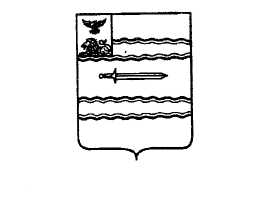 МУНИЦИПАЛЬНЫЙ  СОВЕТ ПРОХОРОВСКОГО РАЙОНАМУНИЦИПАЛЬНЫЙ  СОВЕТ ПРОХОРОВСКОГО РАЙОНАМУНИЦИПАЛЬНЫЙ  СОВЕТ ПРОХОРОВСКОГО РАЙОНАМУНИЦИПАЛЬНЫЙ  СОВЕТ ПРОХОРОВСКОГО РАЙОНАМУНИЦИПАЛЬНЫЙ  СОВЕТ ПРОХОРОВСКОГО РАЙОНАСорок девятое заседаниеСорок девятое заседаниеРЕШЕНИЕТретьего созываТретьего созыва23 декабря 2022 года23 декабря 2022 года№ 589№ 589№п/пНаименование услугиЕдиница измеренияСтоимость, руб.1Билеты в кинотеатр «Звездный»:2D1 билет150,003D1 билет170,00Фильм в цифровом формате (фильм второго экрана)1 билет130,002Места повышенной комфортности: 2D3D1 билет1 билет180200